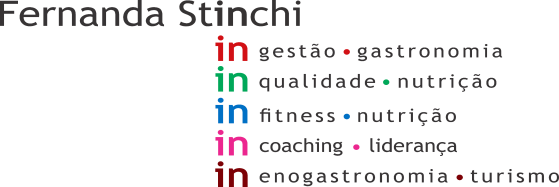 Data:  14/05/2021	Início: 10:45Cliente: Madrid 3Término: 12:15Consultor: Diango	Setor- Vestiário FemininoNÃO CONFORMIDADE: Presença de vaso sanitário sem tampa AÇÃO CORRETIVA: Acionar manutenção e providenciar tampa.NÃO CONFORMIDADE: Dispenser  de sabonete liquido solto da parede. AÇÃO CORRETIVA: Providenciar manutençãoSetor – Vestiário MasculinoNÃO CONFORMIDADE: Presença de vaso sanitário sem tampa AÇÃO CORRETIVA: Acionar manutenção e providenciar tampa.Setor- RefeitórioNÃO CONFORMIDADE: Presença de produtos abertos em geladeira sem identificação (leite integral e margarina)AÇÃO CORRETIVA: Orientar os colaboradores quanto a importância da identificação dos produtos. NÃO CONFORMIDADE: Presença de produto de alto risco aberto e parcialmente protegido e sem identificação. (Presunto cozido da marca Sadia)AÇÃO CORRETIVA: Descartar. Setor- Corredor câmaras friasEM CONFORMIDADESetor- Embalagens/ Manipulação Frios,  e F.L.V., NÃO CONFORMIDADE: Presença de sujidade em piso (RECORRENTE)AÇÃO CORRETIVA: LimparNÃO CONFORMIDADE: Presença de restos de alimentos e água empossada em pia de higienização de utensílios.AÇÃO CORRETIVA: Higienizar e orientar os colaboradores. Setor- Açougue – Manipulação/ AtendimentoNÃO CONFORMIDADE:  Área de manipulação com temperatura de 25°C.AÇÃO CORRETIVA: Verificar necessidade de manutenção do climatizador. O setor de manipulação deve  estar com temperatura de 12°C á 18°C.Portaria 2619 de 2011-  7.16. A temperatura das áreas climatizadas deve ser mantida entre 12ºC e 18ºC e a manipulação nestas áreas não deve ultrapassar 2 horas por lote.NÃO CONFORMIDADE: Presença de equipamento não condizente com local (celular)AÇÃO CORRETIVA: Retirar do local e orientar os colaboradores.Setor – Açougue – Loja (ilhas e expositores)NÃO CONFORMIDADE: Carne moída vendia em bandeja, produzida no local. (recorrente)AÇÃO CORRETIVA: Proibido! Retirar da loja.Portaria 2619 de 2011-  9.10. É permitida a comercialização de carne moída, desde que a moagem seja feita, obrigatoriamente, a pedido e na presença do comprador.Setor- Câmara Açougue e FriosNÃO CONFORMIDADE: Presença de produto vencido, queijo Brie de marca Polenghi. (Vencido em 12/02/2021)AÇÃO CORRETIVA: LimparSetor- Câmara Congelada Açougue/ Padaria/ FriosNÃO CONFORMIDADE: Presença de sujidade em piso (RECORRENTE)AÇÃO CORRETIVA: limpar Setor- Câmara refrigerada FLV /Frios e LaticíniosNÃO CONFORMIDADE: Presença de produto manipulado sem identificação. (diversas frutas picadas)AÇÃO CORRETIVA: Identificar de forma correta e orientar os colaboradores envolvidos. NÃO CONFORMIDADE: Presença de sujidade em piso.AÇÃO CORRETIVA: limpar Setor- Frios / loja (ilhas e expositores)NÃO CONFORMIDADE: Etiqueta de salame italiano defumado sem identificação e data de validade após aberto.AÇÃO CORRETIVA: Identificar corretamente e orientar os colaboradores envolvidos.Setor- Frios / AtendimentoEM CONFORMIDADESetor- Freezer pães congelados /PadariaEM CONFORMIDADESetor- Padaria – Produção/ AtendimentoNÃO CONFORMIDADE: Salgados exposto para venda em temperatura ambiente.AÇÃO CORRETIVA: Produtos devem estar sob refrigeração, ou mantidos aquecidos por no mínimo 60°C.Portaria 2619 de 2011 -9.20. Os alimentos perecíveis das cadeias fria e quente devem ser mantidos em equipamentos próprios que permitam a manutenção das temperaturas indicadas para cada uma das categorias de produtos.NÃO CONFORMIDADE: Presença de equipamento não condizente com local (Celular).AÇÃO CORRETIVA: Retirar do local e orientar os colaboradores. NÃO CONFORMIDADE: Presença de borrifador sem identificação.AÇÃO CORRETIVA: Identificar corretamente. Setor- Padaria / LojaEM CONFORMIDADESetor- FLV/EstoqueEM CONFORMIDADESetor- FLV/ LojaNÃO CONFORMIDADE: Presença de sujidade e incrustação em expositores de frutas e verduras. (RECORRENTE)AÇÃO CORRETIVA: limpar Setor- MerceariaNÃO CONFORMIDADE: Bebidas álcoolicas expostas para venda, no mesmo expositor da bebidas não alcoólicas.AÇÃO CORRETIVA: Providenciar organização, conforme a  Lei nº 14.592. (DIVISÓRIA)Setor- Banheiro ClientesEM CONFORMIDADESetor- Estoques NÃO CONFORMIDADE: Quadro de força obstruído por produtos impróprios para consumo. (RECORRENTE)AÇÃO CORRETIVA: Desobstruir o local.NÃO CONFORMIDADE: Presença de perfex armazenado de forma desprotegidaAÇÃO CORRETIVA: Armazenar de forma adequada e sob proteção.NÃO CONFORMIDADE: Obstrução parcial de alarme de incêndio e hidratante. AÇÃO CORRETIVA: Desobstruir local e manter livre o acesso. NÃO CONFORMIDADE: Presença de sujidade em prateleira de refrigerantes. AÇÃO CORRETIVA: Providenciar higienização. Setor- Setor de imprópriosEM CONFORMIDADESetor- Descarte resíduosEM CONFORMIDADESetor- Recebimento NÃO CONFORMIDADE: Presença de limo em torneira de lavagem de mãos.AÇÃO CORRETIVA: Providenciar higienização.